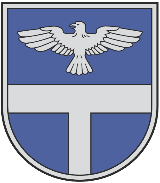 LATVIJAS REPUBLIKALĪVĀNU NOVADA PAŠVALDĪBAReģistrācijas Nr. 90000065595, Rīgas iela 77, Līvāni, Līvānu novads, LV – 5316, tālr.: 65307250, e-pasts: pasts@livani.lvLīvānu novada domes Tautsaimniecības komitejas2023.gada sēdes Nr.3 darba kārtībaLĪVĀNOSSēdes norises laiks un vieta: 2023.gada 23.martā, plkst.13,00 , Līvānu novada domes sēžu zālē (Rīgas iela 77, Līvāni, Līvānu novads, LV-5316).Tautsaimniecības komitejas atbildīgā darbiniece                                   L.AncāneNr.Darba kārtības punktsZiņotājs/ Sagatavotājs1.Būvvaldes informācijaJ.Magdaļenoks/ D.Rjaboškapova2.Par SIA “Līvānu siltums” debitoru parādiemJ.Magdaļenoks/ A. Černova3.Par SIA "Līvānu dzīvokļu un komunālā saimniecība" īres maksas aprēķinu, apmaksu un parādiemJ.Magdaļenoks/ S. Vilcāne-Daugule4.Par pašvaldības zemes atzīšanu par starpgabalu Līvānu novada Sutru pagastā.J.Magdaļenoks/ M.Baltmanis5.Par Ētikas kodeksa apstiprināšanu.J.Magdaļenoks/ L.Purviņa 6.Par pašvaldībai piekrītošās zemes atzīšanu par starpgabalu Līvānu novada Rožupes pagastā J.Magdaļenoks/ M.Baltmanis7.Par pašvaldībai piekrītošās zemes atzīšanu par starpgabalu Līvānu novada Jersikas pagastāJ.Magdaļenoks/ M.Baltmanis